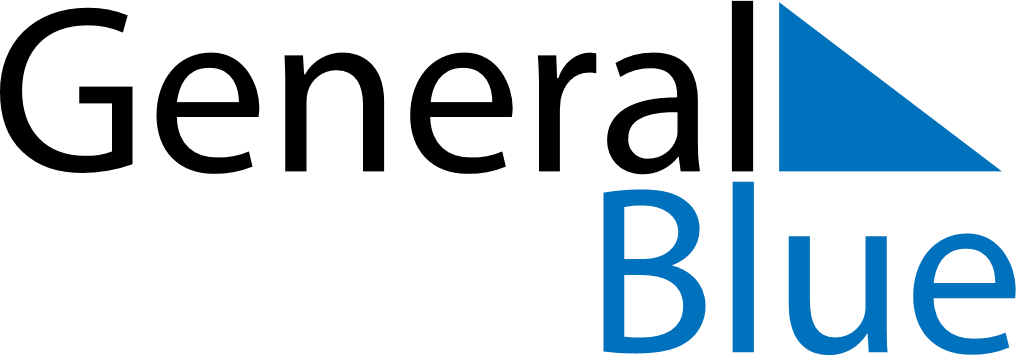 Poland 2018 HolidaysPoland 2018 HolidaysDATENAME OF HOLIDAYJanuary 1, 2018MondayNew Year’s DayJanuary 6, 2018SaturdayEpiphanyApril 1, 2018SundayEaster SundayApril 2, 2018MondayEaster MondayMay 1, 2018TuesdayLabour DayMay 3, 2018ThursdayConstitution DayMay 20, 2018SundayPentecostMay 26, 2018SaturdayMother’s DayMay 31, 2018ThursdayCorpus ChristiAugust 15, 2018WednesdayAssumptionNovember 1, 2018ThursdayAll Saints’ DayNovember 11, 2018SundayIndependence DayDecember 25, 2018TuesdayChristmas DayDecember 26, 2018WednesdayBoxing Day